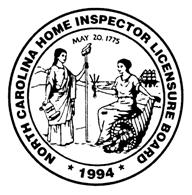 JOINT Education and Exam Committees Agenda      December 13, 2023, 9:00 AM – 11:00AMJoin from the meeting link. https://ncgov.webex.com/ncgov/j.php?MTID=m4e61bb68edddc03fd0045079a964 821 Join by meeting number. Meeting number (access code): 2435 023 1955Meeting password: UrahBEzF432  Tap to join from a mobile device (attendees only)  +1-415-655-0003, 24350231955## US Toll  +1-904-900-2303, 24350231955## United States Toll (Jacksonville)  Join by phone.  +1-415-655-0003 US Toll  +1-904-900-2303 United States Toll (Jacksonville)  Global call-in numbers  Committee Chairman Derrick Johnson and Rob Rogner call meeting to order, roll call, changes to agenda.Read the Ethics Awareness and Conflict of Interest reminder.Train the Trainer class for Board-developed update course FY 2023-2024 held on November 8, 2023.  Update on RFQ for Board developed course FY 2024-2025.Rich Hall will give a presentation on HILB Handbook.Adjournment.